いしがきMUSIC FESTIVAL 2023一般出演者募集用　記入シート■アーティスト名称　　　　　　　　　　　　　　　　　　　　　　　　　　　　　（ヨミ：　　　　　　　　　　　　　　　　　　　　　　　　　　　　　　　　　　）■代表者氏名　　　　　　　　　　　　　　　　　　　　　　　　　　　　　　　　（ヨミ：　　　　　　　　　　　　　　　　　　　　　　　　　　　　　　　　　　）■年齢　　　　　　歳■住所　　　　　　　　　　　　　　　　　　　　　　　　　　　　　　　　　　　■携帯電話番号　　　　　　　　　　　　　　　　　　　　　　　　　　　　　　　■メールアドレス　　　　　　　　　　　　　　　　　　　　　　　　　　　　　　※データのやり取りが発生するため携帯電話のメールアドレスは不可となります。■演奏ジャンル　　　　　　　　　　　　　　　　　　　　　　　　　　　　　　　■メンバー構成/パート　　例：いしがき太郎　/　ギターヴォーカル　　　　　　　　　　　　　　　　　　　　※欄が足りない場合は追加して記入してください。■活動歴（プロフィール文章）　※３００文字程度以内■ステージセット図※手書きのものを写真で撮って送付いただいても構いません。または別添してください。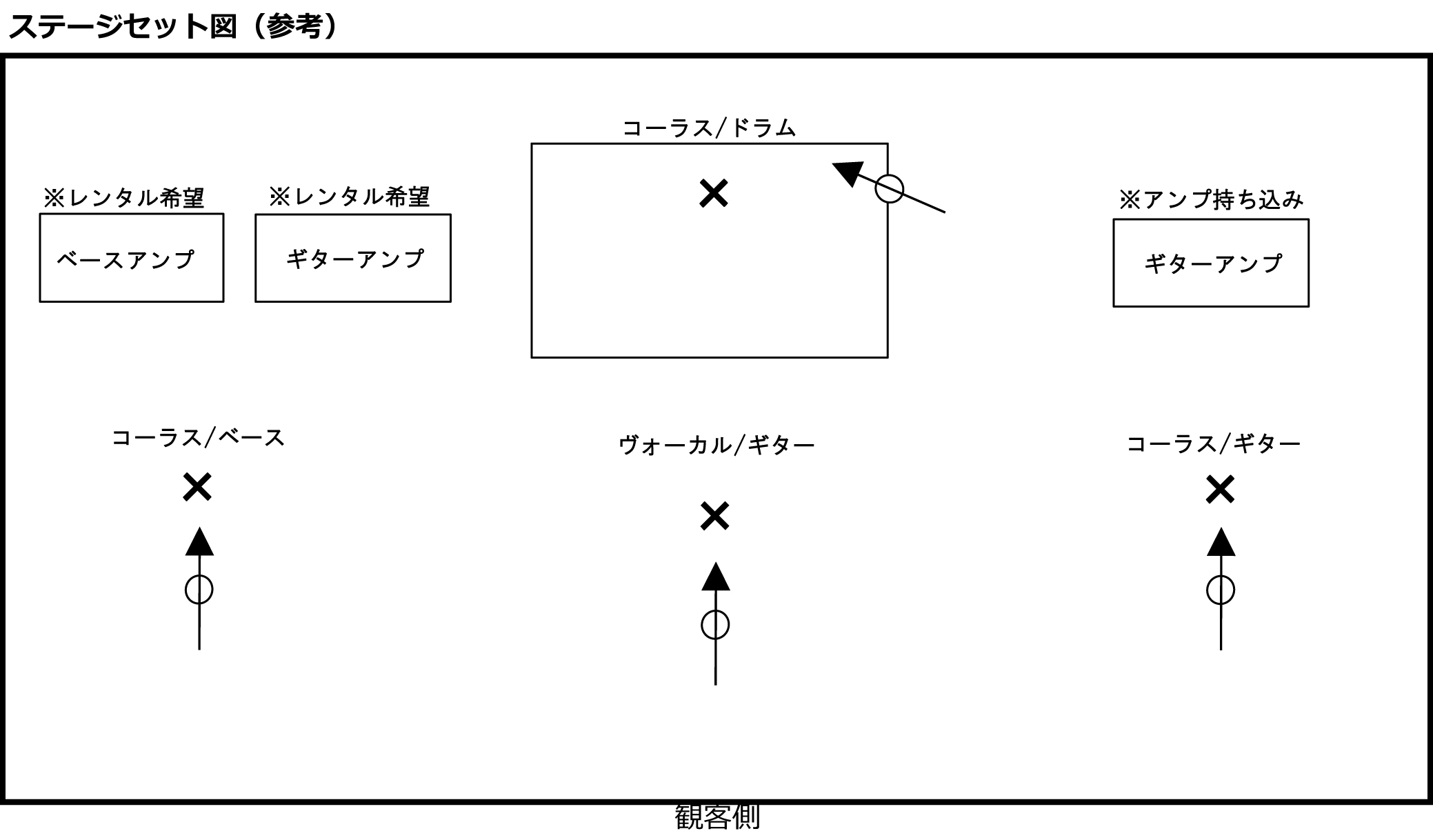 ■自己PR（ご自由にお書きください）※アーティスト写真１点　および　音源１曲　の送付をお忘れなくお願いします。